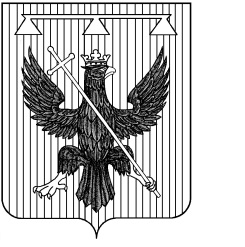 Администрация муниципального образования Южно-Одоевское Одоевского района ПОСТАНОВЛЕНИЕПРОЕКТОб утверждении  порядка предоставления помещенийдля проведения встреч депутатов с избирателями и определения специально отведенных мест, перечня помещений для проведения встреч депутатов с избирателямиВ соответствии с Федеральным законом от 07.06.2017 N 107-ФЗ "О внесении изменений в отдельные законодательные акты Российской Федерации в части совершенствования законодательства о публичных мероприятиях", руководствуясь Федеральным законом от 06.10.2003 N 131-ФЗ "Об общих принципах организации местного самоуправления в Российской Федерации", на основании Устава муниципального образования Южно-Одоевское Одоевского района администрация муниципального образования Южно-Одоевское Одоевского района ПОСТАНОВЛЯЕТ: 
        1. Определить специально отведенные места на территории муниципального образования Южно-Одоевское для проведения встреч депутатов с избирателями (приложение 1).
        2. Определить перечень помещений, предоставляемых органами местного самоуправления муниципального образования Южно-Одоевское Одоевского района депутатам для проведения встреч с избирателями (приложение 2).
         3. Определить порядок предоставления специально отведенных мест и помещений на территории муниципального образования Южно-Одоевское Одоевского района депутатам для проведения встреч с избирателями (приложение 3).
         4. Настоящее постановление обнародовать на информационных стендах  и разместить на официальном сайте в информационно-телекоммуникационной сети «Интернет» http://www odoevsk. ru/.
          5. Постановление вступает в силу со дня его обнародования.Специально отведённые места на территории муниципального образования Южно-Одоевское Одоевского района для проведения встреч депутатов с избирателямиПеречень помещений, предоставляемых органами местного самоуправления муниципального образования Южно-Одоевского Одоевского района депутатам для проведения встреч с избирателямиПорядок предоставления специально отведённых мест и помещений на территории муниципального образования Южно-Одоевского Одоевского района депутатам для проведения встреч с избирателями1. Порядок предоставления специально отведенных мест и помещений направлен на обеспечение возможности достижения целей встреч депутатов с избирателями, транспортной доступности специально отведенных мест, возможности использования организаторами и участниками встреч объектов инфраструктуры, соблюдения санитарных норм и правил, безопасности организаторов и участников встреч, других лиц.
        2. Специально отведенные места и помещения на территории муниципального образования Южно-Одоевское Одоевского района предоставляются:       2.1. Депутату Государственной Думы Федерального Собрания Российской Федерации, с учетом положений ч. 1 ст. 8 Федерального закона от 08.05.1994 N 3-ФЗ "О статусе члена Совета Федерации и статусе депутата Государственной Думы Федерального Собрания Российской Федерации".
       2.2. Депутату Тульской областной Думы.
       2.3. Депутату Собрания депутатов муниципального образования Южно-Одоевского Одоевского района.
       3. Для проведения встречи с избирателями депутат подает заявку на предоставление помещения (специально отведенного места) для проведения встречи депутата с избирателями (далее - заявка) в администрацию муниципального образования Южно-Одоевское Одоевского района.       4. Заявка подается депутатом по форме, определенной настоящим Порядком.
       5. Заявка подается депутатом лично, посредством почтового отправления либо в  электронном виде в формате pdf на адрес электронной почты администрации муниципального образования Южно-Одоевское Одоевского района.                                                                                                                                                                                                                                                                                                                                                                                                                                                                                                                                                                                                                                                                                                                                                                                                                                                                                                                                                                                                                                                      6. Дата и время проведения встречи должны согласовываться с администрацией муниципального образования Южно-Одоевское Одоевского района с учетом графика работы учреждения, которому принадлежит помещение для проведения встреч.
        7. Заявка должна быть подана в срок не ранее 10 и не позднее 5 календарных дней до дня проведения встречи.
        8. Одновременно в одном помещении (специально отведенном месте) может проходить не более одной встречи.        9. В случае направления депутатами нескольких заявок на предоставление одного помещения (специально отведенного места) в одно и то же время очередность использования помещения (специально отведенного места) определяется исходя из времени поступления заявки в администрацию муниципального образования Южно-Одоевское Одоевского района.
       10. Администрация муниципального образования Южно-Одоевское Одоевского района в течение 2 рабочих дней после получения заявки на предоставление помещения (специально отведенного места) уведомляет депутата посредством телефонной связи и сообщения на адрес электронной почты о результатах рассмотрения заявки.
         11. В случае если на момент поступления заявки в помещении (специально отведенном месте) уже запланировано проведение мероприятия либо помещение (специально отведенное место) уже предоставлено для встречи другому депутату, администрация муниципального образования Южно-Одоевское Одоевского района предлагает иное время или дату проведения встречи в данном помещении (специально отведенном месте) либо, по желанию депутата, предоставляет иное помещение из перечня помещений, предоставляемых органами местного самоуправления муниципального образования Южно-Одоевское Одоевского района депутатам Собрания депутатов муниципального образования Южно-Одоевского Одоевского района для проведения встреч с избирателями, утвержденного постановлением администрации муниципального образования Южно-Одоевское Одоевского района. .
        12. Депутат обеспечивает сохранность помещения и имущества, находящегося в нем. Проведение встречи депутата с избирателями не должно препятствовать осуществлению повседневной деятельности организации(ий), размещенной(ых) в здании, где расположено помещение.
        13. Помещения (специально отведенные места) для проведения встреч депутатов с избирателями предоставляются на безвозмездной основе.Приложениек Порядку предоставления специальноотведенных мест и помещенийна территории муниципальногообразования Южно-Одоевское Одоевского района депутатамдля проведения встреч с избирателямиФормазаявки на предоставление помещения и специальноотведенного места для проведения встречидепутата с избирателями                                                                         В администрацию муниципального                                                                        образования Южно-Одоевское                                                                         Одоевского района   Заявкана предоставление помещения и специально отведенного местадля проведения встречи депутата с избирателямиПрошу  предоставить  помещение  (специально  отведенное  место)  по адресу:____________________________________________________________________________________________________________________________________для проведения встречи с избирателями, которую планируется провести _________________________________________________________________                                    (предполагаемая дата проведения встречи)в _________________________________.  (время начала проведения встречи)Продолжительностью ______________________________________________.Примерное число участников _______________________________ человек(а).Ответственный за проведение мероприятия: ______________________________________________________________________________________________,             (фамилия, имя, отчество (при наличии), должность)номер контактного телефона ответственного: __________________________.Обязуюсь  принять  помещение  и имущество, находящееся в нем, и вернуть его собственнику  (или  представителю  собственника)  в  надлежащем состоянии в течение одного часа после окончания встречи.Депутат __________________________________________________________________         (наименование законодательного/представительного органа)__________________________________________________________________                      (подпись, расшифровка подписи)__________________________________________________________________      (номер контактного телефона, адрес электронной почты депутата)Дата подачи заявки ____________________.Отметка о результатерассмотрения заявки _______________________________________________от   __________п. Стрелецкий№ _________Глава администрации муниципального образованияЮжно-Одоевское Одоевского районаИ.А. ДумчевПриложение № 1
к постановлению администрации муниципального образования Южно-Одоевское Одоевского районаот ________ № ________Адрес (место нахождения) специально отведенного местаОписание специально отведенного места301451, Российская Федерация, Тульская область, Одоевский район, п. Стрелецкий,                                пл. Стрелецкая, д.101Площадка перед зданием Муниципального казенного учреждения культуры «Стрелецкий культурно-досуговый центр»Приложение № 2
к постановлению администрации муниципального образования Южно-Одоевское Одоевского районаот ________ № ________N п/пНаименование учреждения (организации)Местонахождение (адрес)1Здание Муниципального казенного учреждения культуры «Стрелецкий культурно-досуговый центр» (актовый зал)301451, Российская Федерация, Тульская область, Одоевский район, п. Стрелецкий,                                пл. Стрелецкая, д.101Приложение № 3
к постановлению администрации муниципального образования Южно-Одоевское Одоевского районаот ________ № ________